City of London Inter-Livery Sustainability CharterIn support of the City of London Climate Action Strategy,and the United Nations Sustainable Development GoalsCLIMATE ACTION CHECKLISTThis Checklist helps to address the following Global Goals: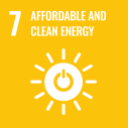 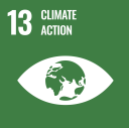 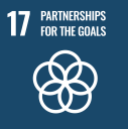 Worshipful Company of xxxxxxxxxxxxDate:Premises & Energy Supply:The Company has carried out a review of its premises and has a plan to achieve Net Zero CarbonThe Company has reviewed its utility supply Electric / Gas / Water and has a plan to switch to renewable supplyThe Company has a plan to improve the energy efficiency of the fabric of its hallPurchasing, Resources & EnvironmentThe Company has reviewed its major purchases and has aligned with ESG requirementsThe Company has carried out a review of any applicable waste management, recycling or pollution considerations Events & Merchandising The Company has reviewed its events and has a plan to minimise impacts e.g. food / event hire / online alternativesThe Company has reviewed its merchandising materials and has a plan to use less impactful alternativesThe Company communication plan is load on ESG and Sustainability Investments:The Company has reviewed All appropriate investments to ensure they are ESG relatedThe Company has made Considerations in support of ‘Sustainable Finance’The Company has confirmed that any Carbon Offsets are ‘High Quality’ statusExpertise: The Company has identified members who can support these Goals with expertise, information, and influence but most of all enthusiasmThe Company has representation and participates in the Inter livery ESG CommitteeNetwork & Influence:The Company has an effective communications plan with an ESG focusThe Company has engaged its expertise in networks that can encourage positive change to support these Global Goals